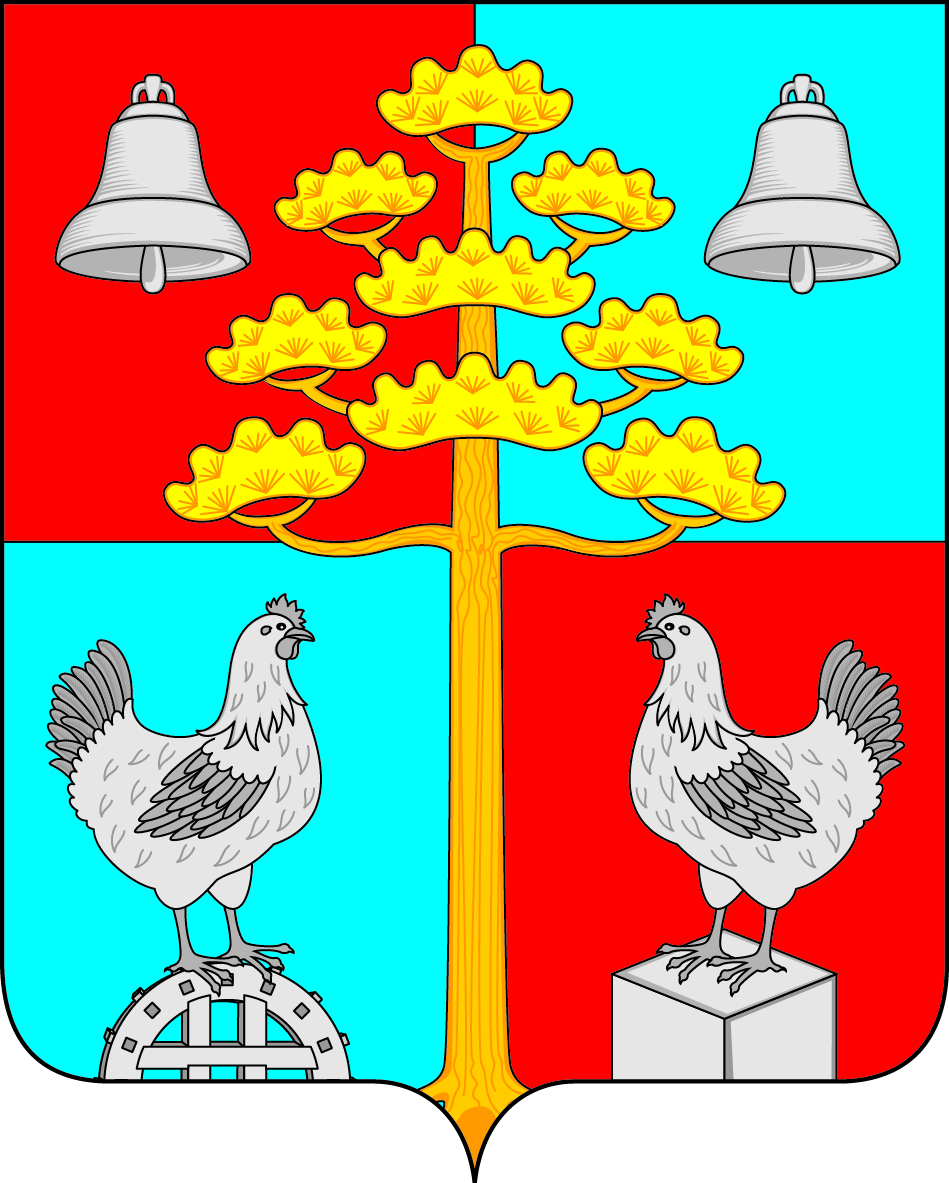 Российская ФедерацияИркутская областьАДМИНИСТРАЦИЯ  СЕЛЬСКОГО ПОСЕЛЕНИЯСОСНОВСКОГОМУНИЦИПАЛЬНОГО ОБРАЗОВАНИЯПОСТАНОВЛЕНИЕ От 23.12.2016г.								             № 404с. СосновкаОб утверждении стоимости услуг по погребению согласно гарантированному перечню 	Руководствуясь ст. ст. 14, 17 Федерального закона от 06.10.2003г. №131-ФЗ «Об общих принципах организации местного самоуправления в Российской Федерации»,  статьей  9 Федерального закона от 12.01.1996г. №8-ФЗ «О погребении и похоронном деле», постановлением Правительства Российской Федерации от 12.10.2010г. № 813 «О сроках индексации предельного размера стоимости услуг, предоставляемых согласно гарантированному перечню услуг по погребению, подлежащей возмещению специализированной  службе по вопросам похоронного дела, а также предельного размера социального пособия на погребение», ст. ст. 23, 45 Устава сельского поселения Сосновского муниципального образования, администрация сельского поселения Сосновского муниципального образованияП О С Т А Н О В Л Я Е Т: Установить на 2017 год на территории сельского поселения Сосновского муниципального образования стоимость услуг по погребению согласно гарантированному перечню (приложение).Ведущему специалисту по правовым вопросам, кадровой политике и нотариату опубликовать данное постановление в газете «Сосновский вестник» и разместить на официальном сайте Сосновского муниципального образования.Глава сельского поселения  Сосновского муниципального образования                                 В.Г.Устинов                                                                                 Приложение к постановлениюадминистрации сельского поселения Сосновскогомуниципального образованияот 23.12.2016г. № 404Стоимость услуг по погребению согласно гарантированному перечнюГлава сельского поселенияСосновского муниципального образования                                    В.Г. Устинов№ п/пНаименование услугиПеречень работ, требование к качествуСтоимость, руб1.Оформление документовОформление медицинского заключения о смерти, свидетельства о смерти, справки для получения пособия на погребениебесплатно2.Предоставление и доставка гроба и других предметов, необходимых для погребенияИзготовление гроба деревянного строганного, доставка гроба в морг1802,453.Перевозка тела умершего на кладбищеПредоставление автокатафалка для перевозки тела умершего на кладбище198,224.Погребение, в т.ч.4332,074.1.изготовление могилыРасчистка и разметка места для рытья могилы, рытье и зачистка могилы вручную3820,454.2.захоронениеЗабивка крышки гроба и опускание в могилу, засыпка могилы и устройство надмогильного холма, установка регистрационной таблички (по необходимости)511,62Общая стоимость услуг по погребению с учетом районного коэффициента Общая стоимость услуг по погребению с учетом районного коэффициента 6332,74